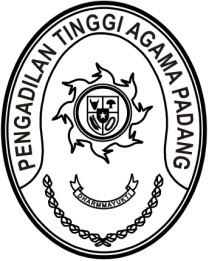 Nomor 	:     /PAN.PTA.W3-A/HK2.6/IX/2023	     Padang, 21 September 2023Sifat	: BiasaLampiran 	:  - Hal	: Penerimaan dan Registrasi Perkara                     Banding Nomor 53/Pdt.G/2023/PTA.PdgKepada    Yth. Ketua Pengadilan Agama Lubuk SikapingAssalamu’alaikum Wr.Wb.Dengan ini kami beritahukan kepada Saudara bahwa berkas yang dimohonkan banding oleh Saudara:Mirawati binti Bustamam sebagai Pembanding L a w a nHari Pratama bin Yasmal sebagai TerbandingTerhadap Putusan Pengadilan Agama Lubuk Sikaping Nomor 188/Pdt.G/2023/PA.Lbs tanggal 23 Agustus 2023 yang Saudara kirimkan secara elektronik melalui aplikasi e-court telah kami terima dan telah didaftarkan dalam Buku Register Banding Pengadilan Tinggi Agama Padang, Nomor 53/Pdt.G/2023/PTA.Pdg tanggal 21 September 2023.Demikian disampaikan untuk dimaklumi sebagaimana mestinya.                  WassalamPlh. Panitera,MasdiTembusan:Sdr. Andreas Ronaldo, S.H., M.H. sebagai Kuasa Pembanding;Sdr. M. Doni, S.H. sebagai Kuasa Terbanding;c.q. Pengadilan Agama Lubuk Sikaping.